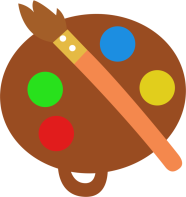 Fundraiser for VC Dawn Schaumburger’sCommodore Ball in 2016Friday, November 13th at 7:30pmWyandotte K of C Hall3530 Biddle Av. Wyandotte, MI”Includes Appetizers and dessertsCash Bar$25 per personCall or email RC Vivian Gebstadt to reserve your spot and make your selection now as we have limited seating! (313) 682-4113 or david48@comcast.netYou may pick from 3 choices to paint: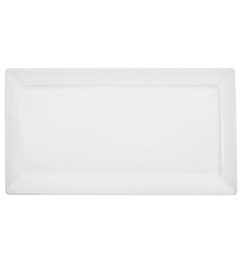 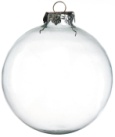 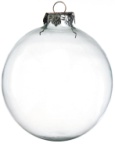 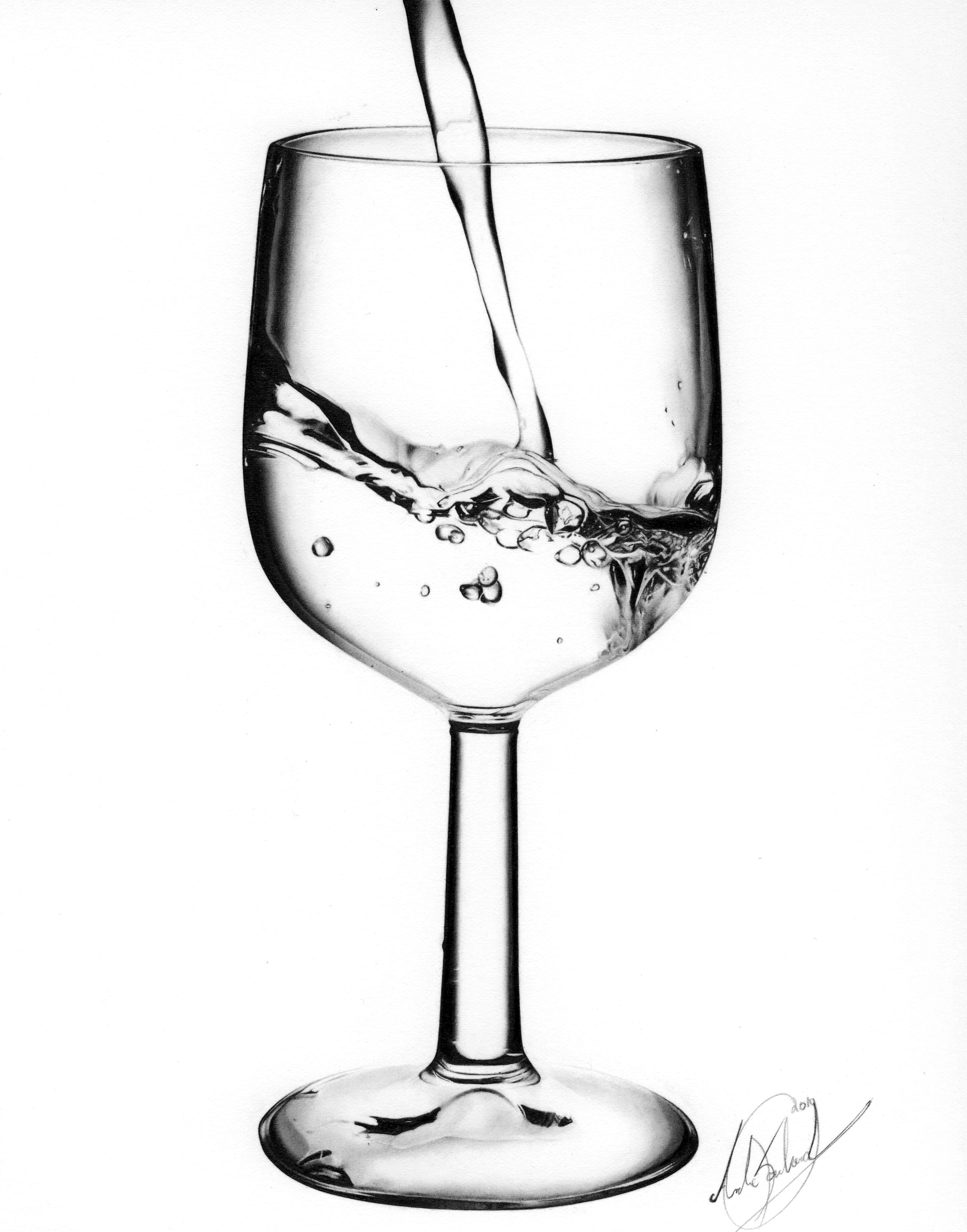          2 wine glasses                                                  2 ornaments                                                         12 in X 6 in appetizer plate